Galerie La Ferronnerie       Brigitte Négrier40, rue de la Folie-Méricourt                    F-75011 Paris +33 (0)1 78 01 13 13www.galerielaferronnerie.frmardi à vendredi : 14h-19h, samedi : 13h-19hHOMEOctavio Blasi, Laurent Fiévet, Benjamin Nachtwey, Ruth-Maria Obrist, Jérôme Touron
vernissage mercredi 11 décembre 2013 de 15h à 20hexposition du 11 décembre au 18 janvier 2014La galerie sera fermée pour les Fêtes de fin d’année du 22 décembre au 3 janvier 2014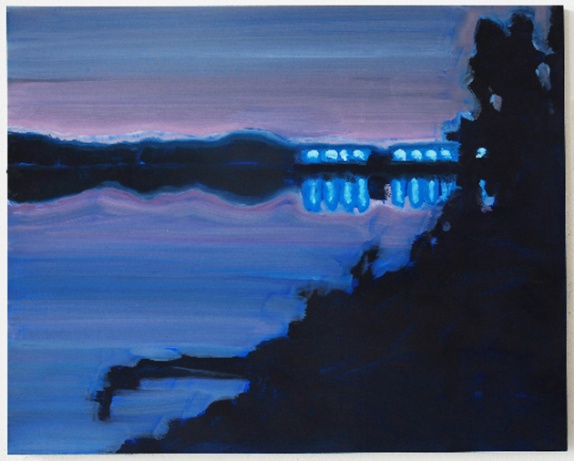 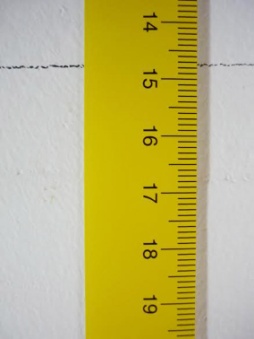 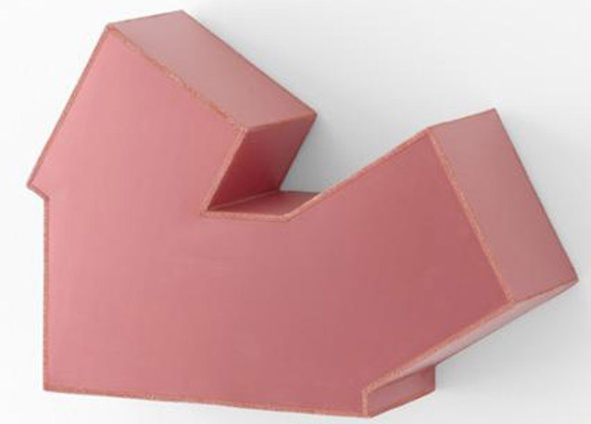      Benjamin Nachtwey, 2012		            Jérôme Touron, 2013    Ruth-Maria Obrist, 2010		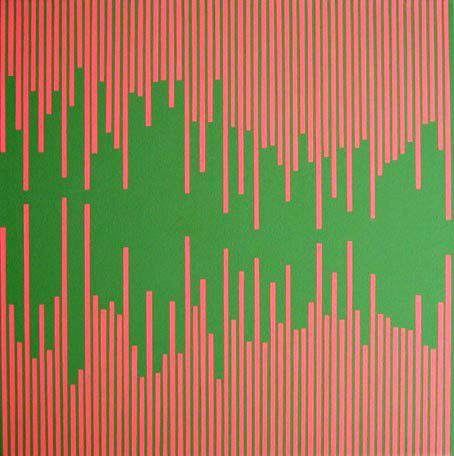 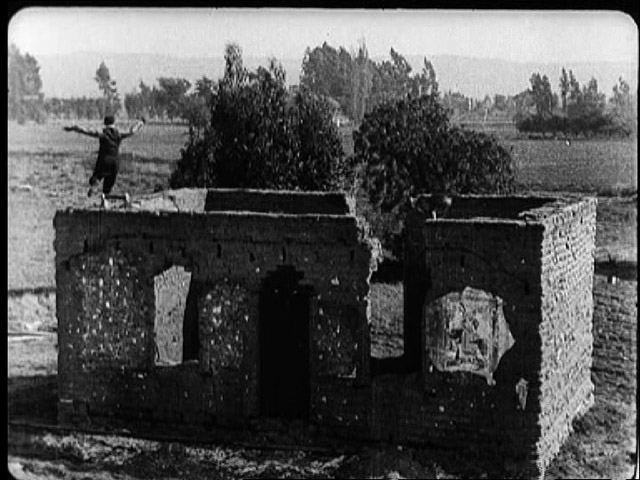           Octavio Blasi, 2009                                            Laurent Fiévet, exercice n°9, vidéo, 2012         L' exposition HOME propose un ensemble d'oeuvres où les artistes, à travers des supports différents - peinture, installation, vidéo, objets - évoquent 'la maison', à la fois comme construction et foyer, le tout non sans humour..
Hors les murs / Institut Finlandais7.11.13 > 22.12.13, L’Institut finlandais donne carte blanche à Brigitte Négrier : Juha Nenonen, Au bord… photographies- www.institut-finlandais.asso.frSave the date ! 26.03.14 > 30.03.14 Salon Drawing Now Paris, Carreau du Temple, Pariswww.drawingnowparis.com A venir à la galerie22.01.14 > 28.02.14 Natures vénéneuses, Yoan Béliard, Richard Müller, Juha NenonenActualités Hors les murs 
Richard Müller 
17.11.13 > 5.01.14, Ernte 13 (Récolte 13), Museum zu Allerheiligen, Schaffhausen, Suisse
 Delphine Pouillé 1.12.13 > 15.01.14  group show, Galerie Teken, Gand, BelgiqueMarie-Amélie Porcher5.12.13 > 30.01.14 , group show, Galerie Ulrike Petschelt, Kassel, AllemagneFélix Pinquier25.01.14 > 1.03.14 L’objet du silence, avec Dove Allouche, Claire Tabouret, La graineterie, HouillesFabienne Oudart11.10.10 > 20.12.12  Maison des Arts, Bagneux